18.09.18 г.                                                                                                                                           № 794                                                                         п. ТазовскийО проведении районного конкурса детского творчества по безопасности дорожного движения «Дорога глазами детей»С целью воспитания у детей навыков сознательного, дисциплинированного поведения на улицах, дорогах и в общественном транспорте, повышения заинтересованности в изучении правил дорожного движения, развития творческой активности приказываю: Провести районный конкурс детского творчества                         по безопасности дорожного движения «Дорога глазами детей»                              в образовательных  организациях  Тазовского района (далее – Конкурс) с 24 сентября по 24 октября 2018 года.Утвердить:2.1.	положение о Конкурсе (приложение №1);2.2.	состав конкурсной комиссии (приложение №2).Руководителям образовательных организаций Тазовского района:обеспечить участие обучающихся в Конкурсе;предоставить детские работы в адрес муниципального казенного общеобразовательного учреждения Тазовская школа-интернат среднего общего образования   в  срок до 22 октября 2018 года в соответствии с Положением. Муниципальному казенному общеобразовательному учреждению Тазовская школа-интернат среднего общего образования (Зятев И.А.) организовать выставку детских работ на базе учреждения 24 октября 2018 года.Начальнику отдела дополнительного образования и воспитательной работы Департамента образования Администрации Тазовского района (Антонова Н.П.):организовать проведение Конкурса и работу конкурсной комиссии;подготовить приказ по итогам Конкурса.6. Контроль исполнения данного приказа возложить на  заместителя начальника  Департамента  образования Администрации Тазовского района  Ятокину В.В.Начальник Департамента образования Администрации Тазовского района                                                А.Э. ТетеринаП О Л О Ж Е Н И Ео   конкурсе детского творчества по безопасности дорожного движения «Дорога глазами детей» среди обучающихся образовательных организаций Тазовского районаЦели и задачи конкурса.- воспитание у школьников навыков сознательного, дисциплинированного поведения на улицах, дорогах и в общественном транспорте;- повышение заинтересованности в изучении правил дорожного движения;- развитие творческой активности.Участники конкурса.Участниками могут быть отдельные обучающиеся  и детские коллективы (состав – не более 3 человек) образовательных организаций. Авторы коллективных работ должны быть одного возраста. Возрастные категории: 5-7 лет (детский сад), 7-9 лет; 10-12 лет; 13-15 лет; 16-18 лет.Организация и проведение конкурса.Конкурс проводится с 24 сентября по 24 октября 2018 года.Организатором конкурса выступает Департамент образования Администрации Тазовского района.Порядок предоставления работ.Конкурс проводится по трем номинациям: рисунки, плакаты и фотографии. Рисунки должны быть выполнены на листах формата А3 (297х420 мм.). Плакаты следует представлять на листах формата не менее А2 (597х420), формат А4 не принимается. Фотографии предоставляются в формате А4. Для участия в районном конкурсе образовательные организаций предоставляют материалы в адрес МКОУ ТШИ в срок до 23 октября 2018 года. Работы, представленные на конкурс, должны иметь паспорту, где следует указать ОО, название работы, Ф.И.О. (полностью) автора, количество полных лет, Ф.И.О. (полностью) педагогов, должность.        Работы воспитателей, классных руководителей и родителей не оцениваются. Прошлогодние рисунки не представлять на конкурс. Организаторам выставки не принимать и не выставлять рисунки формата А4. Выставку рисунков и фотографий организовать строго в соответствии с возрастными категориями и номинациям.Примерные темы: «Взаимное уважение на дороге – залог безопасности», «ЮИД – помощники ГИБДД», «По безопасным дорогам – в безопасный мир», «В детстве только добрые дороги», «Мой верный друг - велосипед», «Дорога с улыбкой!», «ГИБДД на посту», «Наша улица», «Если бы инспектором ГИБДД был я, то …», «На загородной дороге», «Послание взрослым о правилах дорожного движения», «Незнайка на дороге» и т.д.Подведение итогов.Подведение итогов районного конкурса состоится 25 октября 2018 года в 14.30 в здании МКОУ Тазовская школа-интернат среднего общего образования. Конкурсная комиссия определяет три лучшие работы в каждой возрастной группе и в каждой номинации.                                               Награждение победителей.Победители  награждаются дипломами Департамента образования Администрации Тазовского района, а также их руководители.приложение №2СОСТАВ КОНКУРСНОЙ КОМИССИИ.Антонова Н.П. – начальник отдела дополнительного образования и воспитательной работы Департамента образования Администрации  Тазовского района.Каракетов С.П. - специалист отдела дополнительного образования и воспитательной работы Департамента образования Администрации  Тазовского района.Павлова О.А. –  инспектор направления по пропаганде БДД ОГИБДД ОМВД России по Тазовскому району (по согласованию).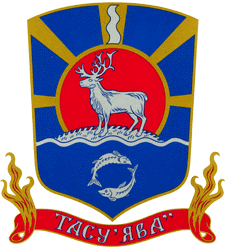 АДМИНИСТРАЦИЯ   ТАЗОВСКОГО   РАЙОНААДМИНИСТРАЦИЯ   ТАЗОВСКОГО   РАЙОНАДЕПАРТАМЕНТ ОБРАЗОВАНИЯ   ДЕПАРТАМЕНТ ОБРАЗОВАНИЯ   ПРИКАЗПРИКАЗПриложение 1Утверждено приказом Департамента образования Администрации Тазовского района18.09. 2018 г. № 794